       Артикул: МК-822д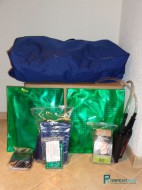                                      Травматологическая укладка для детского сада                                     по приказу 822нТравматологическая укладка для детского сада представляет собой медицинскую комплектацию, сформированную на базе действующей нормативно-правовой базы. Она включает все необходимые составляющие, в числе которых изделия для фиксации ребёнка и его безопасной транспортировки с целью оказания доврачебной и врачебной помощи.Комплект детских шин реализуется совместно с насосом. Воротник Шанца представлен в двух размерах, что позволяет эффективно подобрать нужный вариант для потребностей заказчика.Состав:Шины пневматические детские: комплект из 2 шин, насоса и упаковки – 1 шт.; Вакуумный матрас детский – 1 шт.; Косынка повязочная детская – 1 шт.;       4.   Фиксатор ключицы детский – 1 шт.;       5.   Воротник Шанца (2 размера) – 1 шт.;       6.   Гелевый охлаждающий-согревающий пакет – 1 шт.Потребителями травматологической укладки являются лечебно-профилактические учреждения, работающие с детьми, травмпункты, детские сады и школы. Также в перечне клиентов санатории, пансионаты, детские лагеря, досуговые и спортивные организации, гостиницы. Цена – 34 800,00 руб. (НДС не облагается)Оплатить товар банковской картой через сайт: «Купить»Узнать по наличию и срокам доставки: 8 (495) 542-18-28Запрос на получение счета: parentkom@mail.ruВернуться на вкладку: «ОСНАЩЕНИЕ МЕДКАБИНЕТА»